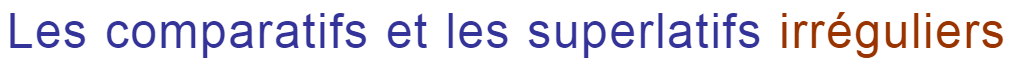 comparatifsuperlatif Bon (adjectif)Meilleur Moins bon / pirele meilleur le moins bon / le pireMauvais  (adjectif)Pire / plus mauvais Moins mauvais Le pire / Le plus mauvais Le moins mauvais Petit  (adjectif)plus petit / moindre (la valeur, l’importance)moins petitle plus petit / le moindrele moins petit bien (adverbe)MieuxMoins bienle mieuxle moins bienMal (adverbe)Plus mal / pisMoins malLe plus mal / le pisLe moins malBeaucoup (adverbe)plus autant moinsle plus	le moins